Music Guide 2019-2020Department AwardsGoldie Brooks Citation-To the Unit Chairman submitting the best monthly reports of the year regarding music activity.Hildegard Korff Citation-To the District Chairman submitting the best monthly reports of the year regarding music activity.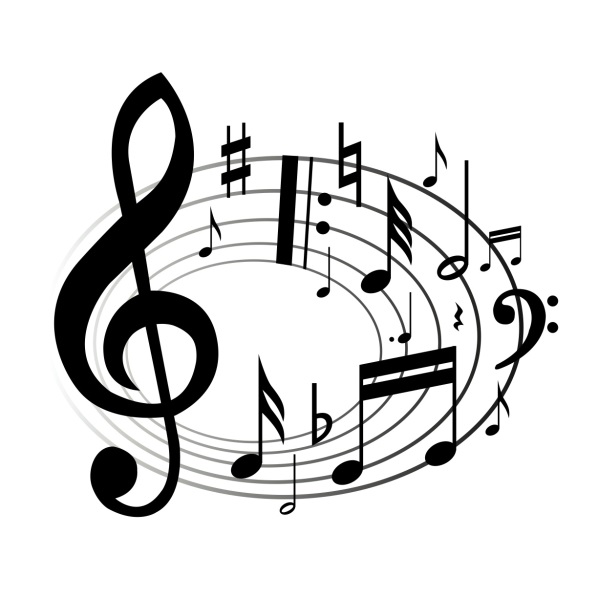 Guidelines There is room to be creative….narratives, scrapbooks, spreadsheets….use your imagination! It does have to be in some type of folder or binder.  All entries are due to your District Chairman by March 30, 2020. 	District Chairman: All entries must be judged and forwarded to me with a green slip by 	April 28th, 2020. There are so many ways to include music in your meetings! Here are some ideas:	-Open and/or close your meetings with a song.	-Sing “Happy Birthday” to members!	-Include music in all ceremonies, use the National Anthem, Taps, etc.	-Sponsor a student in band, purchase books, sheet music or an instrument.	-Invite musical groups to perform at meetings or special events.	-Participate in a sing-a-long at a hospital or nursing home.Remember, music is heard with the ears but understood with the heart! It adds so much to any occasion. Please feel free to contact me at any time with questions or ideas.		Robin Basarabska-Bruff -Music Committee ChairBasarabska@yahoo.com989-251-9984						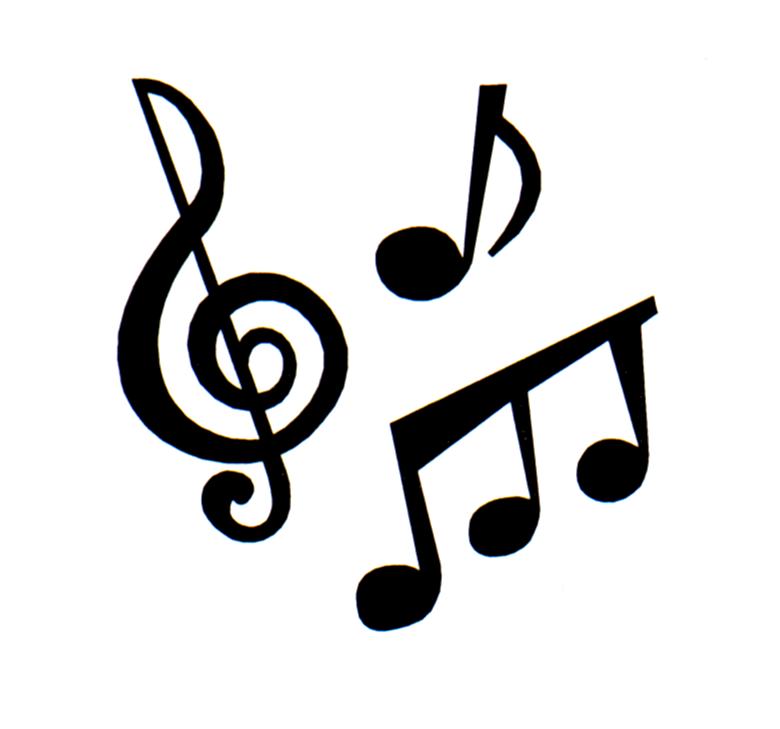 